Rekaman Historis Perubahan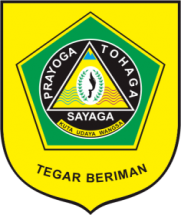 INOVASI “PUSPA’S PAGE”INOVASI “PUSPA’S PAGE”INOVASI “PUSPA’S PAGE”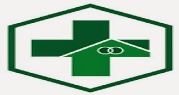 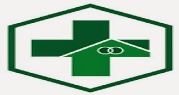 SOPNo Dokumen: 440/129 -SOP/Pkm-Prsd/ I/ 2021SOPNo Revisi: SOPTanggal Terbit: 29 Januari 2021SOPHalaman: 1/ 2PuskesmasPuraseda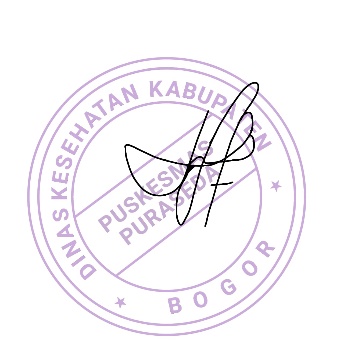 Kepala Puskesmas PurasedaArief Sudrajat, SKM.MMNIP. 197103041991011002PengertianPuspa’s Page atau halaman Puskesmas Puraseda merupakan salah satu inovasi layanan masyarakat milik Puskesmas Puraseda yang memanfaatkan teknologi dan sosial media dalam penggunaan dan pendekatannya. Inovasi ini berguna dalam mendukung pelaksanaan program kesehatan untuk lebih dikenal masyarakat wilayah kerja Puskesmas pada khususnya dan pengguna sosial media pada umumnya. Halaman Puspa (Puskesmas Puraseda) merujuk pada media sosial yang digunakan oleh Puskesmas dalam mengunggah kegiatan dan aktivitas Puskesmas yang terkonsep rapi dan berkelanjutan. Saat ini sosial media yang termasuk pada Puspa’s Page adalah media sosial Instagram dan Youtube.Puspa’s Page atau halaman Puskesmas Puraseda merupakan salah satu inovasi layanan masyarakat milik Puskesmas Puraseda yang memanfaatkan teknologi dan sosial media dalam penggunaan dan pendekatannya. Inovasi ini berguna dalam mendukung pelaksanaan program kesehatan untuk lebih dikenal masyarakat wilayah kerja Puskesmas pada khususnya dan pengguna sosial media pada umumnya. Halaman Puspa (Puskesmas Puraseda) merujuk pada media sosial yang digunakan oleh Puskesmas dalam mengunggah kegiatan dan aktivitas Puskesmas yang terkonsep rapi dan berkelanjutan. Saat ini sosial media yang termasuk pada Puspa’s Page adalah media sosial Instagram dan Youtube.Puspa’s Page atau halaman Puskesmas Puraseda merupakan salah satu inovasi layanan masyarakat milik Puskesmas Puraseda yang memanfaatkan teknologi dan sosial media dalam penggunaan dan pendekatannya. Inovasi ini berguna dalam mendukung pelaksanaan program kesehatan untuk lebih dikenal masyarakat wilayah kerja Puskesmas pada khususnya dan pengguna sosial media pada umumnya. Halaman Puspa (Puskesmas Puraseda) merujuk pada media sosial yang digunakan oleh Puskesmas dalam mengunggah kegiatan dan aktivitas Puskesmas yang terkonsep rapi dan berkelanjutan. Saat ini sosial media yang termasuk pada Puspa’s Page adalah media sosial Instagram dan Youtube.Puspa’s Page atau halaman Puskesmas Puraseda merupakan salah satu inovasi layanan masyarakat milik Puskesmas Puraseda yang memanfaatkan teknologi dan sosial media dalam penggunaan dan pendekatannya. Inovasi ini berguna dalam mendukung pelaksanaan program kesehatan untuk lebih dikenal masyarakat wilayah kerja Puskesmas pada khususnya dan pengguna sosial media pada umumnya. Halaman Puspa (Puskesmas Puraseda) merujuk pada media sosial yang digunakan oleh Puskesmas dalam mengunggah kegiatan dan aktivitas Puskesmas yang terkonsep rapi dan berkelanjutan. Saat ini sosial media yang termasuk pada Puspa’s Page adalah media sosial Instagram dan Youtube.TujuanSebagai acuan penerapan langkah-langkah untuk pelaksanaan inovasi “ Puspa’s Page ”Sebagai acuan penerapan langkah-langkah untuk pelaksanaan inovasi “ Puspa’s Page ”Sebagai acuan penerapan langkah-langkah untuk pelaksanaan inovasi “ Puspa’s Page ”Sebagai acuan penerapan langkah-langkah untuk pelaksanaan inovasi “ Puspa’s Page ”KebijakanKeputusan Kepala Puskesms Puraseda No. 440/ 129-SOP/Pkm-Prsd/ I/ 2021 tentang  Penetapan Penanggung Jawab Inovasi “  Puspa’s Page ”Keputusan Kepala Puskesms Puraseda No. 440/ 129-SOP/Pkm-Prsd/ I/ 2021 tentang  Penetapan Penanggung Jawab Inovasi “  Puspa’s Page ”Keputusan Kepala Puskesms Puraseda No. 440/ 129-SOP/Pkm-Prsd/ I/ 2021 tentang  Penetapan Penanggung Jawab Inovasi “  Puspa’s Page ”Keputusan Kepala Puskesms Puraseda No. 440/ 129-SOP/Pkm-Prsd/ I/ 2021 tentang  Penetapan Penanggung Jawab Inovasi “  Puspa’s Page ”ReferensiPeraturan Menteri Kesehatan Republik Indonesia Nomor 75 Tahun 2014 Tentang Pusat Kesehatan Masyarakat.Peraturan Menteri Kesehatan Republik Indonesia Nomor 75 Tahun 2014 Tentang Pusat Kesehatan Masyarakat.Peraturan Menteri Kesehatan Republik Indonesia Nomor 75 Tahun 2014 Tentang Pusat Kesehatan Masyarakat.Peraturan Menteri Kesehatan Republik Indonesia Nomor 75 Tahun 2014 Tentang Pusat Kesehatan Masyarakat.ProsedurPemengang program berkoordinasi dengan penanggungjawabPenanggungjawab Inovasi kemudian bersama pemegang program menyusun informasi kesehatan yang akan di unggahPenanggung jawab inovasi membuat rancangan desain atau video yang akan di unggahPenanggung jawab inovasi memberikan rancangan kepada pemegang programHasil dari rancangan berupa media visual dan atau audio visual kemudian diunggah ke media sosial dengan kategori yang telah di tentukan dan disampaikan juga melalui media sosial lintas sektor yang terkait.Pelaksanaan evaluasi Pelaksanaan kegiatan dilaksanakan dalam waktu 1-2jamPemengang program berkoordinasi dengan penanggungjawabPenanggungjawab Inovasi kemudian bersama pemegang program menyusun informasi kesehatan yang akan di unggahPenanggung jawab inovasi membuat rancangan desain atau video yang akan di unggahPenanggung jawab inovasi memberikan rancangan kepada pemegang programHasil dari rancangan berupa media visual dan atau audio visual kemudian diunggah ke media sosial dengan kategori yang telah di tentukan dan disampaikan juga melalui media sosial lintas sektor yang terkait.Pelaksanaan evaluasi Pelaksanaan kegiatan dilaksanakan dalam waktu 1-2jamPemengang program berkoordinasi dengan penanggungjawabPenanggungjawab Inovasi kemudian bersama pemegang program menyusun informasi kesehatan yang akan di unggahPenanggung jawab inovasi membuat rancangan desain atau video yang akan di unggahPenanggung jawab inovasi memberikan rancangan kepada pemegang programHasil dari rancangan berupa media visual dan atau audio visual kemudian diunggah ke media sosial dengan kategori yang telah di tentukan dan disampaikan juga melalui media sosial lintas sektor yang terkait.Pelaksanaan evaluasi Pelaksanaan kegiatan dilaksanakan dalam waktu 1-2jamPemengang program berkoordinasi dengan penanggungjawabPenanggungjawab Inovasi kemudian bersama pemegang program menyusun informasi kesehatan yang akan di unggahPenanggung jawab inovasi membuat rancangan desain atau video yang akan di unggahPenanggung jawab inovasi memberikan rancangan kepada pemegang programHasil dari rancangan berupa media visual dan atau audio visual kemudian diunggah ke media sosial dengan kategori yang telah di tentukan dan disampaikan juga melalui media sosial lintas sektor yang terkait.Pelaksanaan evaluasi Pelaksanaan kegiatan dilaksanakan dalam waktu 1-2jamBagan AlirUnit TerkaitKepala Puskesmas, Penangung jawab UKM, Pelaksana UKMKepala Puskesmas, Penangung jawab UKM, Pelaksana UKMKepala Puskesmas, Penangung jawab UKM, Pelaksana UKMKepala Puskesmas, Penangung jawab UKM, Pelaksana UKMNO.Yang diubahIsi PerubahanTanggal Mulai Diberlakukan